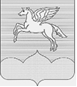 АДМИНИСТРАЦИЯ ГОРОДСКОГО ПОСЕЛЕНИЯ «ПУШКИНОГОРЬЕ»  ПУШКИНОГОРСКОГО РАЙОНА ПСКОВСКОЙ ОБЛАСТИ ПОСТАНОВЛЕНИЕ    26.07.2021г.  № 199Об утверждении Порядка размещения сведений о доходах, расходах, об имуществе и обязательствах имущественного    характера   лиц,    замещающих выборные муниципальные  должности, должностимуниципальной  службы  в  Администрации городского поселения «Пушкиногорье»  и  членов их семей на официальном сайте  городского поселения  «Пушкиногорье» и предоставления этихсведений общероссийским средствам массовойинформации для опубликования	В соответствии с Федеральным законом от 25.12.2008г. № 273-ФЗ «О противодействии коррупции»,  Указом Президента  Российской Федерации от 23.06.2014г. № 460 «Об утверждении формы справки о доходах, расходах, об имуществе и обязательствах имущественного характера  и внесении изменений в некоторые  акты Президента Российской Федерации», Федеральным законом  от 31.07.2020г. № 259-ФЗ «О цифровых финансовых активах, цифровой валюте и о внесении изменений в отдельные законодательные акты Российской Федерации», Федеральным законом от 03.12.2012г. № 230-ФЗ ( в ред. от 30.12.2020г. ) «О контроле за соответствием  расходов лиц, замещающих государственные должности, и иных лиц их доходам», Администрация городского поселения «Пушкиногорье»ПОСТАНОВЛЯЕТ:	1. Утвердить Порядок размещения сведений о доходах, расходах, об имуществе и обязательствах имущественного характера лиц, замещающих выборные муниципальные должности, должности муниципальной службы в Администрации городского поселения «Пушкиногорье», членов их семей на официальном сайте муниципального образования «Пушкиногорье» в сети Интернет и предоставления этих сведений средствам массовой информации для опубликования согласно приложению.2. Обнародовать настоящее Постановление в установленном порядке, разместить  на официальном сайте.3. Контроль за исполнением настоящего постановления  оставляю за собой. Глава Администрации городского поселения «Пушкиногорье»                                                       А.В.Афанасьев Приложение к Постановлению Администрации городского поселения «Пушкиногорье» от 26.07.2021г. № 199Порядок    размещения  сведений  о  доходах, расходах, об  имуществе   и обязательствах имущественного характера лиц, замещающих выборные муниципальные  должности,  должности  муниципальной  службы  в Администрации городского поселения «Пушкиногорье», членов их семей на  официальном  сайте  муниципального  образования   «Пушкиногорье»  в  сети  Интернет и  предоставления  этих  сведений  средствам  массовой информации для опубликования1. Настоящий нормативный акт определяет порядок размещения кадровой службой Администрации городского поселения «Пушкиногорье» сведений о доходах, расходах, об имуществе и обязательствах имущественного характера лиц, замещающих выборные муниципальные должности, должности муниципальной службы в городском поселении «Пушкиногорье» (далее - муниципальные служащие), их супругов и несовершеннолетних детей (далее - сведения о доходах, расходах, об имуществе и обязательствах имущественного характера) в сети Интернет на официальном сайте муницитпального образования «Пушкиногорье» (далее - сайт), а также по предоставлению этих сведений средствам массовой информации (далее - средства массовой информации) по их запросам для опубликования.2. На официальном сайте размещаются, средствам массовой информации предоставляются для опубликования следующие сведения о доходах, расходах, об имуществе и обязательствах имущественного характера:2.1. перечень объектов недвижимого имущества, принадлежащих лицу, замещающему выборную муниципальную должность, должность муниципальной службы, его супруге (супругу) и несовершеннолетним детям на праве собственности или находящихся в их пользовании, с указанием вида, площади и страны расположения каждого из них;2.2. перечень транспортных средств с указанием вида и марки, принадлежащих на праве собственности лицу, замещающему выборную муниципальную должность, должность муниципальной службы, его супруге (супругу) и несовершеннолетним детям;2.3. декларированный годовой доход лица, замещающего выборную муниципальную должность, должность муниципальной службы, его супруги (супруга) и несовершеннолетних детей;2.4. сведения о расходах лица, замещающего выборную муниципальную должность, должность муниципальной службы, его супруги (супруга) и несовершеннолетних детей по каждой сделке по приобретению земельного участка, другого объекта недвижимости, транспортного средства, ценных бумаг, акций (долей участия, паев в уставных (складочных) капиталах организаций), цифровых финансовых активов, цифровой валюты, совершенной им, его супругой (супругом) и (или) несовершеннолетними детьми в течение календарного года, предшествующего году представления сведений (далее - отчетный период), если общая сумма таких сделок превышает общий доход данного лица и его супруги (супруга) за три последних года, предшествующих отчетному периоду, и об источниках получения средств, за счет которых совершены эти сделки.3. В размещаемых на официальных сайтах и предоставляемых средствам массовой информации для опубликования сведений о доходах, расходах, об имуществе и обязательствах имущественного характера запрещается указывать:3.1. иные сведения (кроме указанных в пункте 2 настоящего Порядка) о доходах, расходах, об имуществе и обязательствах имущественного характера лица, замещающего выборную муниципальную должность, должность муниципальной службы, его супруги (супруга) и несовершеннолетних детей;3.2. персональные данные супруги (супруга), детей и иных членов семьи лица, замещающего выборную муниципальную должность, должность муниципальной службы;3.3. данные, позволяющие определить место жительства, почтовый адрес, телефон и иные индивидуальные средства коммуникации лица замещающего выборную муниципальную должность, должность муниципальной службы, его супруги (супруга), детей и иных членов семьи;3.4. данные, позволяющие определить местонахождение объектов недвижимого имущества, принадлежащих лицу, замещающему выборную муниципальную должность, должность муниципальной службы, его супруге (супругу) детям, иным членам семьи на праве собственности или находящегося в их пользовании;3.5. информацию, отнесенную к государственной тайне или являющуюся конфиденциальной.4. Сведения о доходах, расходах, об имуществе и обязательствах имущественного характера, указанные в пункте 2 настоящего Порядка, размещаются на официальном сайте в течение 14 рабочих дней со дня истечения срок, установленного для подачи справок о доходах, расходах, об имуществе и обязательствах имущественного характера лицами, замещающими выборные муниципальные должности и должности муниципальной службы.5. Размещение на официальных сайтах сведений о доходах, расходах, об имуществе и обязательствах имущественного характера, указанных в пункте 2 настоящего Порядка, обеспечивает кадровая служба Администрации городского поселения «Пушкиногорье».6. Кадровая служба6.1. в течение 3 рабочих дней со дня поступления запроса от средств массовой информации сообщает о нем лицу, замещающему выборную муниципальную должность, должность муниципальной службы, в отношении которого поступил запрос;6.2. в течение 7 рабочих дней со дня поступления запроса от средств массовой информации обеспечивает предоставление ему сведений, указанных в пункте 2 настоящего Порядка, в том случае, если запрашиваемые сведения отсутствуют на официальном сайте.7. Сведения, предусмотренные пунктом 2 настоящего Положения и представленные в соответствии с установленным порядком, относятся к информации ограниченного доступа. Муниципальные служащие кадровой службы Администрации городского поселения несут в соответствии с законодательством Российской Федерации, законодательством области ответственность за несоблюдение настоящего Порядка, а также за разглашение сведений, отнесенных к государственной тайне или являющихся конфиденциальными.